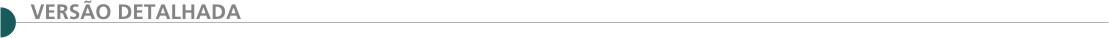 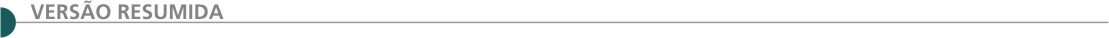  PREFEITURA MUNICIPAL DE BUENO BRANDÃO/ MG - DIVISÃO DE LICITAÇÃO AVISO DE LICITAÇÃO - CONCORRÊNCIA PÚBLICA Nº 02/2020 Encontra-se aberto junto a esta prefeitura o processo licitatório em epígrafe, do tipo menor preço por empreitada global, compreendendo material e mão de obra, para execução de obra pública de sinalização viária horizontal da estrada Campo Místico, que liga Bueno Brandão/MG a Socorro/SP. A abertura dos envelopes dar-se-á no dia 24/03/2020, às 10 horas. O edital em inteiro teor estará à disposição dos interessados de 2ª a 6ª feira, das 09h às 16h, na Rua Afonso Pena, nº 225, Centro, Bueno Brandão – MG. Fone: (035) 3463-1377 e/ou através do site www.buenobrandao.mg.gov.br.  PREFEITURA MUNICIPAL DE CAMPESTRE – MG – PROCESSO LICITATÓRIO 016/2020 - CONCORRÊNCIA 001/2020. Torna Público a instauração do Processo 016/2020, que tem por objeto selecionar e contratar empresa especializada para realização de execução de 5.354,78m² de calçamento em bloquete E=8 cm – Fck=35Mpa, construção de 1.963,07m de meio-fio com sarjeta, com extrusora (sarjeta 30x8 cm, meio-fio 15x10 cm x H = 23cm), assentamento de 108,00m de meio-fio de concreto pré-moldado tipo A – (21x16,7x35) cm, execução de 20,00m de descida d’água tipo degrau DN500, execução de 07 unidades de bocas de lobo simples (tipo B-concreto), quadro, grelha e cantoneira, fornecimento, assentamento e rejuntamento de 21,93m de tubo de concreto simples PS 1 D=400mm, na estrada vicinal de acesso ao Bairro Rio do Peixe, conforme Convênio de Saída nº 1491001665/2019 SEGOV/PADEM, celebrado entre o Estado de Minas Gerais, por intermédio da Secretaria de Estado de Governo e o Município de Campestre, agregados aos recursos municipais a serem aplicados na execução da obra. Prazo máximo para protocolo de proposta e documentação e início da sessão pública: 19/03/2020 às 13h. Telefone de contato: (035) 3743-3067 – Obtenção do edital: www.campestre.mg.gov.br.  PREFEITURA MUNICIPAL DE DIAMANTINA/ MG - SECRETARIA MUNICIPAL DE DESENVOLVIMENTO URBANO 2º AVISO DE LICITAÇÃO PROCESSO LICITATÓRIO N.º 015/2020Modalidade: Tomada de Preços n.º 002/2020. Objeto: contratação de empresa para a execução de obras de pavimentação asfáltica em ruas dos Distritos de Guinda e Inhaí, Município de Diamantina (MG). Fonte de Recursos: Contrato de Repasse nº 865745/2018/MCIDADES/CAIXA. A Prefeitura Municipal de Diamantina comunica que, por não comparecerem empresas interessadas na sessão pública de habilitação realizada em 17/02/2020, remarca-se a data do recebimento dos envelopes de propostas e abertura dos envelopes de documentação, que passa a ser: 11/03/2020, às 09:00 horas. Edital também disponível no endereço www.diamantina.mg.gov.br.  PREFEITURA MUNICIPAL DE ITATIAIUÇU/MG - SECRETARIA DE INFRAESTRUTURA E URBANISMO PROCESSO ADMINISTRATIVO Nº 31/2020 - PROCESSO LICITATÓRIO Nº 31/2020 – MODALIDADE CONCORRÊNCIA PÚBLICA Nº 7/2020  Objetivo: Contratação de empresa para execução de obra de construção de uma Unidade Básica de Saúde (UBS), no Centro do Município de Itatiaiuçu/MG, sob o regime de empreitada por preço global, com fornecimento de mão de obra, equipamentos, materiais e agregados necessários, conforme especificações técnicas, projetos, planilhas e cronograma físico financeiro apresentados pela Secretaria de Infraestrutura e Urbanismo, órgão autônomo da Administração Direta do Município com atribuição legal de coordenar, gerenciar, executar e fiscalizar os projetos e as respectivas execuções de obras públicas municipais (art. 17, I e II da LC nº 79/2013). A sessão pública de recebimento dos envelopes será realizada no dia 06/04/2020, às 08h:30min. O edital e seus anexos encontram-se disponíveis através do sítio eletrônico oficial www.itatiaiucu.mg.gov.br.  PREFEITURA MUNICIPAL DE LAGOA SANTA/ MG - DEPARTAMENTO DE LICITAÇÕES AVISO DE ERRATA - CONCORRÊNCIA PÚBLICA 008/2019 Errata e Prorrogação da Concorrência Pública 008/2019 no dia 23/03/2020 às 9h30min, com recebimento dos envelopes até as 9h. Objeto: contratação de empresa de engenharia para a realização da obra de pavimentação, passeio e drenagem superficial, conforme relação constante deste projeto básico, com fornecimento de materiais, equipamentos necessários e mão de obra, conforme convênio 527/2019 /SEGOV. O edital na íntegra estará disponível na Rua São João, 290- Centro, no horário de 12h às 17h e/ou no site www.lagoasanta.mg.gov.br.  PREFEITURA DE MONTE CARMELO/ MG - DEPARTAMENTO DE LICITAÇÃO AVISO DE REPUBLICAÇÃO. TOMADA DE PREÇOS N° 01/2020. PREFEITURA MUNICIPAL DE MONTE CARMELO –MG. AVISO DE REPUBLICAÇÃO – TOMADA DE PREÇOS - Nº 01/2020. O Secretário Municipal de Fazenda, no uso de suas atribuições legais, torna público que fará realizar no dia 05 de março de 2020, às 14:00 horas no setor de Licitações, da Prefeitura Municipal de Monte Carmelo - MG, situado à Avenida Olegário Maciel nº 129 – 2º Andar, Bairro Centro, perante Comissão para tal designada, a Tomada de Preços – nº 01/2020, tipo Menor Preço, Critério de Julgamento: Valor Global. Cujo Objeto: Refere-se à Contratação de Empresa Especializada em Engenharia, para a Execução de Obra da Ponte de Concreto localizada na Avenida João Pinheiro, Centro, na Cidade de Monte Carmelo-MG, para atender as necessidades da Secretaria Municipal de Infraestrutura e Serviços Urbanos. Para obterem maiores informações os interessados poderão procurar o Setor de Licitação, de 08:00 às 11:30, e de 13:30 às 17:00 ou ligue (34) 3842-5880 ou ainda pelo e-mail licitacao@montecarmelo.mg.gov.br. O edital encontra-se a disposição dos interessados no site www.montecarmelo.mg.gov.br, ou na sede da Prefeitura. PREFEITURA MUNICIPAL DE PERDIZES/MG - AVISO DE LICITAÇÃO EDITAL PREGÃO PRESENCIAL Nº 014/2020. O Município de Perdizes, torna público a quem possa interessar, que está aberta licitação modalidade Pregão Presencial Nº 014/2020, a realizar-se no dia 04/03/2020, com recebimento dos envelopes “Proposta” e Habilitação” até as 13horas, constitui objeto da presente licitação: A contratação de pessoa jurídica ou física para Prestação de Serviço de caiação em meio fios em vias públicas e serviços de pintura de prédios públicos do Município, conforme solicitação da Secretaria Municipal de Obras, Transito e Serviços Públicos, com as especificações constantes no ANEXO I, deste Edital. Os Editais poderão ser adquiridos 24 horas antes da abertura dos envelopes no Setor de Licitação desta Prefeitura ou no site www.perdizes.mg.gov.br – Perdizes MG. PREFEITURA MUNICIPAL DE SANTA BARBARA COMISSÃO DE LICITAÇÃO TOMADA DE PREÇOS Nº 03/2020 Menor preço global. Objeto: Pavimentação Poliédrica, Meio-Fio, Sarjeta para coleta das águas de chuva, rede coletora de esgoto e drenagem no Bairro Paulo Ventura - Santa Bárbara/ MG, conforme edital. Data do recebimento das propostas e documentos:04/03/2020às 08 horas, na Praça Cleves de Faria, 104 – 2° andar, Centro. Edital à disposição no site www.santabarbara.mg.gov.br e na Prefeitura. PREFEITURA MUNICIPAL DE VISCONDE DO RIO BRANCO DEPARTAMENTO DE LICITAÇÃO E CONTRATOS AVISO DE LICITAÇÃO AVISO DE LICITAÇÃO – PREGÃO Nº 008/2020 – PROCESSO LICITATÓRIO Nº 034/2020 A Administração Municipal de Visconde do Rio Branco, através de sua Pregoeira, torna público que fará licitação na modalidade Pregão, visando a seleção de empresa(s) especializada(s) no ramo, para composição do Quadro Geral de Registro de Preços, para aquisição de Fundo de Pedreira com Frete para preparação do solo para pavimentação Asfáltica e Obras em geral do município, incluindo convênios. (Ver maiores especificações no Edital) – Entrega de propostas, documentações e credenciais até o dia 06/03/2020 às 09:00 horas, quando será dado início aos trabalhos. Cópia do edital já se encontra disponível para os interessados, à Praça 28 de Setembro, Centro, ou pelo site: www.viscondedoriobranco.mg.gov.br. Informações pelo Tel.: (32) 3551-8150. (Ass.) Flaviana Lima Teixeira – Pregoeira Oficial. GOVERNO DO ESTADO DO CEARÁ - AVISO DE LICITAÇÃO PÚBLICA INTERNACIONAL Nº 20200005 A Secretaria da Casa Civil, torna público a Licitação Pública Internacional - LPI Nº20200005/SOP/CCC/CE de interesse da Superintendência de Obras Públicas - PROJETO: PROGRAMA VIÁRIO DE INTEGRAÇÃO E LOGÍSTICA - CEARÁ IV - 2a FASE - Projeto Nº: BR-L1363 - EMPRÉSTIMO Nº: 3395/OC-BR - Para a Contratação de Obras (Pequenos Contratos) de Pavimentação. 1. O presente Aviso de Licitação dá sequência ao Aviso Geral de Aquisições para esse projeto publicado no U.N. Development Business, n0 IDB390-03/17 de 24 de março de 2017. 2. O Governo do Estado do Ceará (doravante denominado "Mutuário") solicitou financiamento (doravante denominado "Recursos") do Banco Interamericano de Desenvolvimento (doravante denominado "Banco"), para o custeio do Programa Viário de Integração e Logística - Ceará IV - 2a Fase. O Mutuário pretende aplicar uma parcela dos Recursos para pagamentos elegíveis no âmbito dos Contratos para a aquisição de Obras de Pavimentação objeto da Licitação Pública Internacional - LPI Nº20200005/SOP/CCC 3. Pelo presente, a Superintendência de Obras Públicas - SOP/CE, convida Licitantes elegíveis e qualificados a apresentar Propostas lacradas para a execução de Obras, no seguinte Lote: Lote 1: Pavimentação da Rodovia CE-173, Trecho: Entr. BR-222 (Irauçuba) - Missi - Brotas, com extensão de 25,50 km; Lote 2: Pavimentação da Rodovia CE-173, Trecho: Entr. BR-222 (Irauçuba) P/Juá, com extensão de 18,30 km. 4. A Licitação será realizada mediante os procedimentos de Licitação Pública Internacional (LPI) especificados nas Políticas para Aquisição de Bens e Contratação de Obras Financiados pelo Banco Interamericano de Desenvolvimento (GN 2349-9) e está aberta a Licitantes dos países elegíveis, conforme definido nos Documentos de Licitação. 5. Licitantes elegíveis interessados podem obter mais informações com a Superintendência de Obras Públicas - SOP/CE, aos cuidados da Comissão Central de Concorrências e consultar os documentos de licitação no endereço abaixo das 08h às 12h e 14h às 18h, nos dias úteis. 6. Os requisitos de qualificação incluem: comprovação de faturamento anual com obras civis, de experiência em construção, declaração de disponibilidade de equipamentos, indicação de pessoal técnico qualificado para as obras, comprovação de possuir capital de giro líquido, de solidez de situação financeira, e de não inocorrência em descumprimento de contratos. Não se aplicará margem de preferência a Empreiteiros ou a parcerias, consórcios ou associações (PCA) nacionais. 7. Um conjunto completo de documentos de licitação em Português pode ser adquirido pelos interessados gratuitamente mediante apresentação de um Pen Drive na CCC - Comissão Central de Concorrências no endereço abaixo discriminado ou pela internet no endereço www.seplag.ce.gov.br. Os interessados poderão obter maiores informações no mesmo endereço. A empresa interessada em participar da presente licitação que obtiver o Edital pela internet ou meio magnético, deverá formalizar o interesse de participar através de comunicado expresso diretamente à Comissão Central de Concorrências, através do e-mail: ccc@pge.ce.gov.br, ou através do fax 55 85 3459.6522, informando os seguintes dados: Nº do Edital, Nome da Empresa, CNPJ, Fone, Fax, e-mail e Pessoa de Contato. 8. As Propostas devem ser enviadas acompanhadas de uma Garantia de Manutenção da Proposta nos valores constantes dos Documentos de Licitação, ao endereço (2) abaixo até às 9h do dia 2 de Abril de 2020. Serão rejeitadas as propostas entregues com atraso. As propostas serão abertas fisicamente na presença dos representantes de licitantes que decidirem assistir pessoalmente a sessão no endereço abaixo às 9h do dia 2 de Abril de 2020. 9. Os endereços acima mencionados são: (1) Superintendência de Obras Públicas - SOP/CE Avenida Alberto Craveiro, 2775, Térreo, Castelão, CEP 60.861-211 - Fortaleza - Ceará - Brasil. (2) Comissão Central de Concorrências (CCC) Endereço: Av. Dr. José Martins Rodrigues, 150 - Centro Administrativo Bárbara de Alencar, Bairro Edson Queiroz - CEP: 60811-520 - Fortaleza - Ceará - Brasil. Telefone: 55 85 3459.6374, 55 85 3459.6376. Fax: 55 85 3459 65.22. E-mail: ccc@pge.ce.gov.br.AVISO DE LICITAÇÃO CONCORRÊNCIA PÚBLICA NACIONAL Nº20200004 A Secretaria da Casa Civil torna público a Concorrência Pública Nacional Nº20200004 de interesse da Superintendência de Obras Públicas - SOP-CE, que tem por objeto a execução dos serviços de revestimentos com concreto betuminoso usinado a quente - CBUQ em Rodovias Estaduais sob jurisdição dos Distritos Operacionais localizados em: Maranguape (Região Metropolitana de Fortaleza), Aracoiaba, Itapipoca, Limoeiro do Norte, Santa Quitéria, Quixeramobim, Sobral, Crateús, Iguatu, Crato e Tauá, conforme especificações contidas no Edital e seus Anexos. ENDEREÇO E DATA DA SESSÃO PARA RECEBIMENTO E ABERTURA DOS ENVELOPES: Avenida Dr. José Martins Rodrigues, 150 - Edson Queiroz, no dia 27/03/2020 às 9h. FORNECIMENTO DO EDITAL: no site www.seplag.ce.gov.br ou na Central de Licitações do Estado do Ceará (endereço acima), munido de um DVD virgem ou Pen Drive. ESTADO DO ES - PREFEITURA MUNICIPAL DE MARATAÍZES AVUSI DE LICITAÇÃO CONCORRÊNCIA PÚBLICA Nº 1/2020 O Município de Marataízes - ES torna público que às 09:30 horas do dia 20 de março de 2020, fará a abertura da CONCORRÊNCIA PÚBLICA Nº. 000001/2020, Processo Administrativo Nº. 000301/2020, objeto: EXECUÇÃO DA 3ª ETAPA DA REURBANIZAÇÃO E MELHORIA DA MOBILIDADE URBANA DA ORLA DA PRAIA CENTRAL DE MARATAÍZES, REFERENTE AO TRECHO ENTRE A RUA JOHN KENNEDY E A RODOVIÁRIA, em atendimento a SECRETARIA MUNICIPAL DE OBRAS E URBANISMO. Edital pelo Link: https://marataizes.es.gov.br/transparencia/licitacao, E-mail: licitacaomarataizes@gmail.com ou no Setor de Licitações, na Avenida Rubens Rangel, 411 - Cidade Nova - Marataízes - ES. ESTADO DO RIO DE JANEIRO PREFEITURA MUNICIPAL DE BELFORD ROXO AVISO DE LICITAÇÃO CONCORRÊNCIA PÚBLICA Nº 4/2020 PROCESSO Nº 52/00004/2020 A Prefeitura da Cidade de Belford Roxo, torna público que selecionará através da CONCORRÊNCIA PÚBLICA, contratação para OBRA DE CONSTRUÇÃO DE UMA UNIDADE ESCOLAR PADRÃO ENTRE AS RUAS ANHANGUERA E PIRATININGA - BAIRRO SÃO BERNARDO - BELFORD- ROXO - RJ, podem participar do Processo licitatório todas as empresas do ramo pertinente ao objeto licitado, que se realizará no dia 20 de MARÇO de 2020 às 10:00 horas, à sala da Comissão Permanente de Licitação situada na Rua Floripes Rocha, nº378, 4º andar, sala 406 - Centro Belford Roxo/RJ, sendo o valor para retirada do edital 02 RESMAS DE PAPEL A4 e apresentação de um pen drive e o carimbo com CNPJ da empresa interessada. Quaisquer esclarecimentos relativos à licitação poderão ser prestados através dos telefones (0XX21) 2103-6870, ou e-mail: cotacaobelfordroxo@gmail.com, ou ainda na sede da Prefeitura, nos horários de 09:00 as 17:00 horas. ESTADO DO RJ - AVISO DE LICITAÇÃO CONCORRÊNCIA PÚBLICA Nº 5/2020 PROCESSO Nº 52/00005/2020. A Prefeitura da Cidade de Belford Roxo, torna público que selecionará através da CONCORRÊNCIA PÚBLICA, contratação para OBRA DE CONSTRUÇÃO DE PRÉDIO NOVO DA ESCOLA JULIETA RÊGO, SITUADA NA AV. SEIS DE DEZEMBRO, S/Nº - BAIRRO JARDIM REDENTOR - BELFORD- ROXO - RJ, podem participar do Processo licitatório todas as empresas do ramo pertinente ao objeto licitado, que se realizará no dia 20 de MARÇO de 2020 às 15:00 horas, à sala da Comissão Permanente de Licitação situada na Rua Floripes Rocha, nº378, 4º andar, sala 406 - Centro Belford Roxo/RJ, sendo o valor para retirada do edital 02 RESMAS DE PAPEL A4 e apresentação de um pen drive e o carimbo com CNPJ da empresa interessada. Quaisquer esclarecimentos relativos à licitação poderão ser prestados através dos telefones (021) 2103-6870, ou e-mail: cotacaobelfordroxo@gmail.com, ou ainda na sede da Prefeitura, nos horários de 09:00 as 17:00 horas. ESTADO DO RJ - PREFEITURA MUNICIPAL DE MACAÉ - AVISO DE LICITAÇÃO CONCORRÊNCIA PÚBLICA Nº 3/2020 (SEMINF/SEMAOB) O Município de Macaé, através da Comissão Permanente de Licitação da Secretaria Municipal de Infraestrutura e Secretaria Municipal Adjunta de Obras, torna público, que fará realizar no dia 24 de março de 2020, às 10:00h, no Auditório do Paço Municipal, sito à Av. Presidente Feliciano Sodré, 534, Térreo, Centro na cidade de Macaé/RJ, a CONCORRÊNCIA PÚBLICA Nº 003/2020 (SEMINF/SEMAOB) do tipo MENOR PREÇO GLOBAL, sob o regime de EXECUÇÃO INDIRETA EMPREITADA POR PREÇO UNITÁRIO de acordo com as Leis em vigência. O Edital, seus anexos e demais informações estarão disponíveis para download no site do Município de Macaé (www.macae.rj.gov.br). O edital também estará disponível na sala da Comissão Permanente de Licitação da SEMINF/SEMAOB, situada na Secretaria Municipal Adjunta de Obras, através de pessoa credenciada e com carimbo do CNPJ, de segunda a sexta-feira, tel. contato (22) 2757- 6027. Objeto: Contratação de empresa especializada em construção civil para execução de infraestrutura e urbanização de ruas da Granja dos Cavaleiros e Vale Encantado, Macaé, RJ, com fornecimento de material, mão de obra e equipamentos, para atender as necessidades da Secretaria Municipal Adjunta de Obras. ESTADO DE SP - PREFEITURA MUNICIPAL DE RIBEIRÃO PRETO - SECRETARIA MUNICIPAL DE ADMINISTRAÇÃO AVISO DE LICITAÇÃO CONCORRÊNCIA Nº 33/2019 PROCESSO DE COMPRAS Nº 1010/2019 Objeto: Registro de Preços para contratação de empresa especializada para Execução de Serviços Gerais de Manutenção Corretiva, Reparações e Adaptações nas unidades de Rede Municipal de Saúde, conforme descrito em edital e seus anexos. Orçamento Estimativo Total: R$ 3.500.000,00 (três milhões e quinhentos mil reais). Prazo limite para entrega dos envelopes: dia 20/03/2020 às 8:30 horas. ABERTURA: dia 20/03/2020 às 9:00horas. Local e horário para retirada do Edital: Departamento de Materiais e Licitações - Divisão de Compras - Via São Bento s/nº - Jardim Mosteiro, das 8h às 17h (a custo zero - gratuito); ou (na íntegra) através do site www.ribeiraopreto.sp.gov.br.  ESTADO DE SP - PREFEITURA MUNICIPAL DE FERNANDÓPOLIS - AVISO DE LICITAÇÃO CONCORRÊNCIA Nº 1/2020 Edital nº 002/2020A Prefeitura Municipal de Fernandópolis/SP, Faz Saber, A Todos Quantos O Presente Edital Virem Ou Dele Conhecimento tiverem, que se acha aberta CONCORRÊNCIA PÚBLICA pelo critério de menor preço global, para a Contratação de empresa especializada para execução de galerias de águas pluviais, pavimentação asfáltica, guias, sarjetas e passeios em várias vias públicas do bairro Jardim Araguaia, Município de Fernandópolis/SP, com fornecimento de material e mão de obra; conforme Memorial Descritivo, Planilha Orçamentária, Cronograma Físico-Financeiro, Memória de Cálculo, Orçamento - Composição 2, Orçamento - Composição 3, Orçamento - Composição 5 e Projeto (Contrato de Financiamento à Infraestrutura e ao Saneamento - Finisa - Setor Público - Apoio Financeiro para Despesa de Capital - Contrato nº 0525244 - DVº 67). ABERTURA às 09:15 horas do dia 20 (vinte) de março de 2020. O EDITAL COMPLETO e maiores informações serão fornecidos no Departamento de Compras e Licitações, sito à Rua Bahia, n.º 1.264 - Centro, em horários de expediente, pelo telefone 17-3465-0150 ou pelo site: www.fernandopolis.sp.gov.br. ÓRGÃO LICITANTE: SMOBI  EDITAL: PREGÃO ELETRÔNICO SMOBI 049/2019 - REAGENDAMENTO EDITAL: PREGÃO ELETRÔNICO SMOBI 049/2019 - REAGENDAMENTO Endereço: Rua dos Guajajaras, 1107 – 12° andar - Centro, Belo Horizonte - MG, 30180-105Informações: Telefone: (31) 3277-8102 - (31) 3277-5020Sites: www.licitacoes.caixa.gov.br e www.pbh.gov.br E-mail anapaula.prado@pbh.gov.brEndereço: Rua dos Guajajaras, 1107 – 12° andar - Centro, Belo Horizonte - MG, 30180-105Informações: Telefone: (31) 3277-8102 - (31) 3277-5020Sites: www.licitacoes.caixa.gov.br e www.pbh.gov.br E-mail anapaula.prado@pbh.gov.brEndereço: Rua dos Guajajaras, 1107 – 12° andar - Centro, Belo Horizonte - MG, 30180-105Informações: Telefone: (31) 3277-8102 - (31) 3277-5020Sites: www.licitacoes.caixa.gov.br e www.pbh.gov.br E-mail anapaula.prado@pbh.gov.brOBJETO: EXECUÇÃO DE SERVIÇOS COMUNS DE ENGENHARIA PARA RECONSTRUÇÃO DAS JUNTAS DE DILATAÇÃO DO VIADUTO ENGENHEIRO ANDRADE PINTO, COM O FORNECIMENTO DE MATERIAIS, INSUMOS E MÃO DE OBRA, CONFORME ESPECIFICAÇÕES E QUANTIDADES CONTIDAS NOS ANEXOS DESTE EDITAL.OBJETO: EXECUÇÃO DE SERVIÇOS COMUNS DE ENGENHARIA PARA RECONSTRUÇÃO DAS JUNTAS DE DILATAÇÃO DO VIADUTO ENGENHEIRO ANDRADE PINTO, COM O FORNECIMENTO DE MATERIAIS, INSUMOS E MÃO DE OBRA, CONFORME ESPECIFICAÇÕES E QUANTIDADES CONTIDAS NOS ANEXOS DESTE EDITAL.DATAS: Credenciamento: até às 8:00 do dia 09/03/2020;Lançamento de proposta comercial: até às 8:30 do dia 09/03/2020;Abertura da sessão pública de lances: às 10:00 do dia 09/03/2020.Prazo de execução: 60 dias. VALORESVALORESVALORESVALORESValor Estimado da ObraCapital Social Igual ou SuperiorGarantia de PropostaValor do EditalR$ 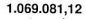 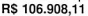 R$ -R$ -CAPACIDADE TÉCNICA: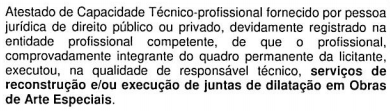 CAPACIDADE TÉCNICA:CAPACIDADE TÉCNICA:CAPACIDADE TÉCNICA:CAPACIDADE OPERACIONAL: 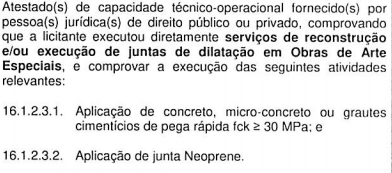 CAPACIDADE OPERACIONAL: CAPACIDADE OPERACIONAL: CAPACIDADE OPERACIONAL: ÍNDICES ECONÔMICOS: 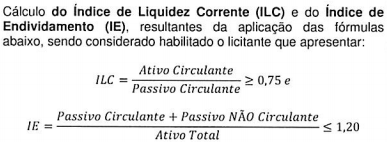 ÍNDICES ECONÔMICOS: ÍNDICES ECONÔMICOS: ÍNDICES ECONÔMICOS: OBSERVAÇÕES: O pregão eletrônico será realizado em sessão pública por meio da INTERNET. A disputa inicialmente se dará por 10 minutos, período em que os licitantes deverão fazer lances competitivos. Não havendo novos lances, o sistema encerrará a disputa, podendo o pregoeiro reiniciar a etapa de início de lances. Se houver lances nos últimos dois minutos, o sistema prorrogará automaticamente por mais dois minutos. Para participar do pregão eletrônico, os interessados deverão providenciar o cadastramento no Portal de Compras “Licitações CAIXA”. O edital poderá ser obtido pelos interessados através dos “sites” www.licitacoes.caixa.gov.br e www.pbh.gov.br Visita: Conforme edital. Clique aqui para obter informações do edital. REAGENDAMENTO – ALTERAÇÃO DE EDITALOBSERVAÇÕES: O pregão eletrônico será realizado em sessão pública por meio da INTERNET. A disputa inicialmente se dará por 10 minutos, período em que os licitantes deverão fazer lances competitivos. Não havendo novos lances, o sistema encerrará a disputa, podendo o pregoeiro reiniciar a etapa de início de lances. Se houver lances nos últimos dois minutos, o sistema prorrogará automaticamente por mais dois minutos. Para participar do pregão eletrônico, os interessados deverão providenciar o cadastramento no Portal de Compras “Licitações CAIXA”. O edital poderá ser obtido pelos interessados através dos “sites” www.licitacoes.caixa.gov.br e www.pbh.gov.br Visita: Conforme edital. Clique aqui para obter informações do edital. REAGENDAMENTO – ALTERAÇÃO DE EDITALOBSERVAÇÕES: O pregão eletrônico será realizado em sessão pública por meio da INTERNET. A disputa inicialmente se dará por 10 minutos, período em que os licitantes deverão fazer lances competitivos. Não havendo novos lances, o sistema encerrará a disputa, podendo o pregoeiro reiniciar a etapa de início de lances. Se houver lances nos últimos dois minutos, o sistema prorrogará automaticamente por mais dois minutos. Para participar do pregão eletrônico, os interessados deverão providenciar o cadastramento no Portal de Compras “Licitações CAIXA”. O edital poderá ser obtido pelos interessados através dos “sites” www.licitacoes.caixa.gov.br e www.pbh.gov.br Visita: Conforme edital. Clique aqui para obter informações do edital. REAGENDAMENTO – ALTERAÇÃO DE EDITALOBSERVAÇÕES: O pregão eletrônico será realizado em sessão pública por meio da INTERNET. A disputa inicialmente se dará por 10 minutos, período em que os licitantes deverão fazer lances competitivos. Não havendo novos lances, o sistema encerrará a disputa, podendo o pregoeiro reiniciar a etapa de início de lances. Se houver lances nos últimos dois minutos, o sistema prorrogará automaticamente por mais dois minutos. Para participar do pregão eletrônico, os interessados deverão providenciar o cadastramento no Portal de Compras “Licitações CAIXA”. O edital poderá ser obtido pelos interessados através dos “sites” www.licitacoes.caixa.gov.br e www.pbh.gov.br Visita: Conforme edital. Clique aqui para obter informações do edital. REAGENDAMENTO – ALTERAÇÃO DE EDITALÓRGÃO LICITANTE: - TRIBUNAL DE JUSTIÇA DO ESTADO DE MINAS GERAISÓRGÃO LICITANTE: - TRIBUNAL DE JUSTIÇA DO ESTADO DE MINAS GERAISÓRGÃO LICITANTE: - TRIBUNAL DE JUSTIÇA DO ESTADO DE MINAS GERAISEDITAL: CONCORRÊNCIA EDITAL Nº 036/2020EDITAL: CONCORRÊNCIA EDITAL Nº 036/2020Endereço: Rua Gonçalves Dias, 1260 – Funcionários – Belo Horizonte/MG.Informações: Telefone: (31) 3249-8033 e 3249-8034. E-mail licit@tjmg.jus.br. Endereço: Rua Gonçalves Dias, 1260 – Funcionários – Belo Horizonte/MG.Informações: Telefone: (31) 3249-8033 e 3249-8034. E-mail licit@tjmg.jus.br. Endereço: Rua Gonçalves Dias, 1260 – Funcionários – Belo Horizonte/MG.Informações: Telefone: (31) 3249-8033 e 3249-8034. E-mail licit@tjmg.jus.br. Endereço: Rua Gonçalves Dias, 1260 – Funcionários – Belo Horizonte/MG.Informações: Telefone: (31) 3249-8033 e 3249-8034. E-mail licit@tjmg.jus.br. Endereço: Rua Gonçalves Dias, 1260 – Funcionários – Belo Horizonte/MG.Informações: Telefone: (31) 3249-8033 e 3249-8034. E-mail licit@tjmg.jus.br. MODALIDADE: REGIME DE EXECUÇÃO: EMPREITADA POR PREÇO GLOBAL - TIPO: MENOR PREÇO. OBJETO: OBRA DE CONSTRUÇÃO DO NOVO PRÉDIO DO FÓRUM DA COMARCA DE SANTA RITA DO SAPUCAÍ, CONFORME PROJETO BÁSICO E DEMAIS ANEXOS, PARTES INTEGRANTES E INSEPARÁVEIS DESTE EDITAL.MODALIDADE: REGIME DE EXECUÇÃO: EMPREITADA POR PREÇO GLOBAL - TIPO: MENOR PREÇO. OBJETO: OBRA DE CONSTRUÇÃO DO NOVO PRÉDIO DO FÓRUM DA COMARCA DE SANTA RITA DO SAPUCAÍ, CONFORME PROJETO BÁSICO E DEMAIS ANEXOS, PARTES INTEGRANTES E INSEPARÁVEIS DESTE EDITAL.MODALIDADE: REGIME DE EXECUÇÃO: EMPREITADA POR PREÇO GLOBAL - TIPO: MENOR PREÇO. OBJETO: OBRA DE CONSTRUÇÃO DO NOVO PRÉDIO DO FÓRUM DA COMARCA DE SANTA RITA DO SAPUCAÍ, CONFORME PROJETO BÁSICO E DEMAIS ANEXOS, PARTES INTEGRANTES E INSEPARÁVEIS DESTE EDITAL.DATAS:Entrega: 16/03/2020, até ás 17:00.Abertura: 17/03/2020, ás 09:00.Visita: - agendamento prévio com a Administração de cada Fórum. Prazo de Execução: 450 dias.DATAS:Entrega: 16/03/2020, até ás 17:00.Abertura: 17/03/2020, ás 09:00.Visita: - agendamento prévio com a Administração de cada Fórum. Prazo de Execução: 450 dias.VALORESVALORESVALORESVALORESVALORESValor Estimado da ObraCapital Social Garantia de PropostaGarantia de PropostaValor do EditalR$12.449.253,39R$1.244.925,33R$ -R$ -R$ -CAPACIDADE TÉCNICA: Atestado de Capacidade Técnico-Profissional comprovando aptidão para desempenho de atividade pertinente e compatível em características com o objeto da licitação, em nome de profissional(is) de nível superior ou outros devidamente reconhecidos pela entidade competente, que tenham vínculo profissional formal com a licitante ou apresentar declaração de contratação futura do profissional indicado, devidamente comprovado por documentação pertinente, na data prevista para a entrega da proposta e que constem na Certidão de Registro do CREA ou CAU como responsável técnico do licitante. Tal(is) atestado(s), devidamente registrado(s) no CREA ou CAU, deverá(ão) ter sido emitido(s) por pessoa jurídica de direito público ou privado, e estar acompanhado(s) da(s) respectiva(s) Certidão(ões) de Acervo Técnico – CAT, que comprove(m) a execução das seguintes parcelas de maior relevância técnica e valor significativo: Execução de estrutura de concreto armado moldada “in loco”, em edificações; Instalações elétricas de baixa tensão em edificações.CAPACIDADE TÉCNICA: Atestado de Capacidade Técnico-Profissional comprovando aptidão para desempenho de atividade pertinente e compatível em características com o objeto da licitação, em nome de profissional(is) de nível superior ou outros devidamente reconhecidos pela entidade competente, que tenham vínculo profissional formal com a licitante ou apresentar declaração de contratação futura do profissional indicado, devidamente comprovado por documentação pertinente, na data prevista para a entrega da proposta e que constem na Certidão de Registro do CREA ou CAU como responsável técnico do licitante. Tal(is) atestado(s), devidamente registrado(s) no CREA ou CAU, deverá(ão) ter sido emitido(s) por pessoa jurídica de direito público ou privado, e estar acompanhado(s) da(s) respectiva(s) Certidão(ões) de Acervo Técnico – CAT, que comprove(m) a execução das seguintes parcelas de maior relevância técnica e valor significativo: Execução de estrutura de concreto armado moldada “in loco”, em edificações; Instalações elétricas de baixa tensão em edificações.CAPACIDADE TÉCNICA: Atestado de Capacidade Técnico-Profissional comprovando aptidão para desempenho de atividade pertinente e compatível em características com o objeto da licitação, em nome de profissional(is) de nível superior ou outros devidamente reconhecidos pela entidade competente, que tenham vínculo profissional formal com a licitante ou apresentar declaração de contratação futura do profissional indicado, devidamente comprovado por documentação pertinente, na data prevista para a entrega da proposta e que constem na Certidão de Registro do CREA ou CAU como responsável técnico do licitante. Tal(is) atestado(s), devidamente registrado(s) no CREA ou CAU, deverá(ão) ter sido emitido(s) por pessoa jurídica de direito público ou privado, e estar acompanhado(s) da(s) respectiva(s) Certidão(ões) de Acervo Técnico – CAT, que comprove(m) a execução das seguintes parcelas de maior relevância técnica e valor significativo: Execução de estrutura de concreto armado moldada “in loco”, em edificações; Instalações elétricas de baixa tensão em edificações.CAPACIDADE TÉCNICA: Atestado de Capacidade Técnico-Profissional comprovando aptidão para desempenho de atividade pertinente e compatível em características com o objeto da licitação, em nome de profissional(is) de nível superior ou outros devidamente reconhecidos pela entidade competente, que tenham vínculo profissional formal com a licitante ou apresentar declaração de contratação futura do profissional indicado, devidamente comprovado por documentação pertinente, na data prevista para a entrega da proposta e que constem na Certidão de Registro do CREA ou CAU como responsável técnico do licitante. Tal(is) atestado(s), devidamente registrado(s) no CREA ou CAU, deverá(ão) ter sido emitido(s) por pessoa jurídica de direito público ou privado, e estar acompanhado(s) da(s) respectiva(s) Certidão(ões) de Acervo Técnico – CAT, que comprove(m) a execução das seguintes parcelas de maior relevância técnica e valor significativo: Execução de estrutura de concreto armado moldada “in loco”, em edificações; Instalações elétricas de baixa tensão em edificações.CAPACIDADE TÉCNICA: Atestado de Capacidade Técnico-Profissional comprovando aptidão para desempenho de atividade pertinente e compatível em características com o objeto da licitação, em nome de profissional(is) de nível superior ou outros devidamente reconhecidos pela entidade competente, que tenham vínculo profissional formal com a licitante ou apresentar declaração de contratação futura do profissional indicado, devidamente comprovado por documentação pertinente, na data prevista para a entrega da proposta e que constem na Certidão de Registro do CREA ou CAU como responsável técnico do licitante. Tal(is) atestado(s), devidamente registrado(s) no CREA ou CAU, deverá(ão) ter sido emitido(s) por pessoa jurídica de direito público ou privado, e estar acompanhado(s) da(s) respectiva(s) Certidão(ões) de Acervo Técnico – CAT, que comprove(m) a execução das seguintes parcelas de maior relevância técnica e valor significativo: Execução de estrutura de concreto armado moldada “in loco”, em edificações; Instalações elétricas de baixa tensão em edificações.CAPACIDADE OPERACIONAL: Atestado de Capacidade Técnico-Operacional emitido(s) por pessoa jurídica de direito público ou privado, comprovando aptidão para desempenho de atividade pertinente e compatível em características tecnológicas e operacionais, quantidades e prazos com o objeto da licitação, que conste a licitante como executora do serviço. O(s) atestado(s) deverão estar acompanhado(s) da(s) respectiva(s) Certidão(ões) de Acervo Técnico – CAT (CAT/CAT-A) emitida(s) pelo CREA ou CAU, em nome dos profissionais vinculados aos referidos atestados, como forma de conferir autenticidade e veracidade à comprovação da execução das seguintes parcelas de maior relevância técnica e valor significativo: Estrutura em concreto armado moldada “in loco”, em edificações, com no mínimo 610m³; Instalações elétricas de baixa tensão, em edificações, com carga instalada ou demandada de no mínimo 77kVA ou 70kW.CAPACIDADE OPERACIONAL: Atestado de Capacidade Técnico-Operacional emitido(s) por pessoa jurídica de direito público ou privado, comprovando aptidão para desempenho de atividade pertinente e compatível em características tecnológicas e operacionais, quantidades e prazos com o objeto da licitação, que conste a licitante como executora do serviço. O(s) atestado(s) deverão estar acompanhado(s) da(s) respectiva(s) Certidão(ões) de Acervo Técnico – CAT (CAT/CAT-A) emitida(s) pelo CREA ou CAU, em nome dos profissionais vinculados aos referidos atestados, como forma de conferir autenticidade e veracidade à comprovação da execução das seguintes parcelas de maior relevância técnica e valor significativo: Estrutura em concreto armado moldada “in loco”, em edificações, com no mínimo 610m³; Instalações elétricas de baixa tensão, em edificações, com carga instalada ou demandada de no mínimo 77kVA ou 70kW.CAPACIDADE OPERACIONAL: Atestado de Capacidade Técnico-Operacional emitido(s) por pessoa jurídica de direito público ou privado, comprovando aptidão para desempenho de atividade pertinente e compatível em características tecnológicas e operacionais, quantidades e prazos com o objeto da licitação, que conste a licitante como executora do serviço. O(s) atestado(s) deverão estar acompanhado(s) da(s) respectiva(s) Certidão(ões) de Acervo Técnico – CAT (CAT/CAT-A) emitida(s) pelo CREA ou CAU, em nome dos profissionais vinculados aos referidos atestados, como forma de conferir autenticidade e veracidade à comprovação da execução das seguintes parcelas de maior relevância técnica e valor significativo: Estrutura em concreto armado moldada “in loco”, em edificações, com no mínimo 610m³; Instalações elétricas de baixa tensão, em edificações, com carga instalada ou demandada de no mínimo 77kVA ou 70kW.CAPACIDADE OPERACIONAL: Atestado de Capacidade Técnico-Operacional emitido(s) por pessoa jurídica de direito público ou privado, comprovando aptidão para desempenho de atividade pertinente e compatível em características tecnológicas e operacionais, quantidades e prazos com o objeto da licitação, que conste a licitante como executora do serviço. O(s) atestado(s) deverão estar acompanhado(s) da(s) respectiva(s) Certidão(ões) de Acervo Técnico – CAT (CAT/CAT-A) emitida(s) pelo CREA ou CAU, em nome dos profissionais vinculados aos referidos atestados, como forma de conferir autenticidade e veracidade à comprovação da execução das seguintes parcelas de maior relevância técnica e valor significativo: Estrutura em concreto armado moldada “in loco”, em edificações, com no mínimo 610m³; Instalações elétricas de baixa tensão, em edificações, com carga instalada ou demandada de no mínimo 77kVA ou 70kW.CAPACIDADE OPERACIONAL: Atestado de Capacidade Técnico-Operacional emitido(s) por pessoa jurídica de direito público ou privado, comprovando aptidão para desempenho de atividade pertinente e compatível em características tecnológicas e operacionais, quantidades e prazos com o objeto da licitação, que conste a licitante como executora do serviço. O(s) atestado(s) deverão estar acompanhado(s) da(s) respectiva(s) Certidão(ões) de Acervo Técnico – CAT (CAT/CAT-A) emitida(s) pelo CREA ou CAU, em nome dos profissionais vinculados aos referidos atestados, como forma de conferir autenticidade e veracidade à comprovação da execução das seguintes parcelas de maior relevância técnica e valor significativo: Estrutura em concreto armado moldada “in loco”, em edificações, com no mínimo 610m³; Instalações elétricas de baixa tensão, em edificações, com carga instalada ou demandada de no mínimo 77kVA ou 70kW. ÍNDICES ECONÔMICOS: ILC MÍNIMO DE 2,0, ILG MÍNIMO DE 2,0 E ISG MÍNIMO DE 2,5.  ÍNDICES ECONÔMICOS: ILC MÍNIMO DE 2,0, ILG MÍNIMO DE 2,0 E ISG MÍNIMO DE 2,5.  ÍNDICES ECONÔMICOS: ILC MÍNIMO DE 2,0, ILG MÍNIMO DE 2,0 E ISG MÍNIMO DE 2,5.  ÍNDICES ECONÔMICOS: ILC MÍNIMO DE 2,0, ILG MÍNIMO DE 2,0 E ISG MÍNIMO DE 2,5.  ÍNDICES ECONÔMICOS: ILC MÍNIMO DE 2,0, ILG MÍNIMO DE 2,0 E ISG MÍNIMO DE 2,5. OBSERVAÇÕES: - Consórcio: Não. Visita: As visitas deverão ser realizadas em conjunto com representantes do TJMG, no local destinado à obra, no seguinte endereço:Comarca: Santa Rita do SapucaíLocal destinado à obra: Avenida Embaixador Bilac Pinto, s/n, Colina das Palmeiras, Santa Rita Sapucaí-MGTelefone: (35) 3471-1690 - (35) 3471-5602 - Horário: 12:00 às 17:00 horasAs visitas deverão ser agendadas previamente junto a Administração do Fórum da Comarca, por telefone, conforme números acima informados.O fórum está localizado à Praça Santa Rita, 62, Centro, Santa Rita do Sapucaí – MG. Clique aqui para obter informações do edital. OBSERVAÇÕES: - Consórcio: Não. Visita: As visitas deverão ser realizadas em conjunto com representantes do TJMG, no local destinado à obra, no seguinte endereço:Comarca: Santa Rita do SapucaíLocal destinado à obra: Avenida Embaixador Bilac Pinto, s/n, Colina das Palmeiras, Santa Rita Sapucaí-MGTelefone: (35) 3471-1690 - (35) 3471-5602 - Horário: 12:00 às 17:00 horasAs visitas deverão ser agendadas previamente junto a Administração do Fórum da Comarca, por telefone, conforme números acima informados.O fórum está localizado à Praça Santa Rita, 62, Centro, Santa Rita do Sapucaí – MG. Clique aqui para obter informações do edital. OBSERVAÇÕES: - Consórcio: Não. Visita: As visitas deverão ser realizadas em conjunto com representantes do TJMG, no local destinado à obra, no seguinte endereço:Comarca: Santa Rita do SapucaíLocal destinado à obra: Avenida Embaixador Bilac Pinto, s/n, Colina das Palmeiras, Santa Rita Sapucaí-MGTelefone: (35) 3471-1690 - (35) 3471-5602 - Horário: 12:00 às 17:00 horasAs visitas deverão ser agendadas previamente junto a Administração do Fórum da Comarca, por telefone, conforme números acima informados.O fórum está localizado à Praça Santa Rita, 62, Centro, Santa Rita do Sapucaí – MG. Clique aqui para obter informações do edital. OBSERVAÇÕES: - Consórcio: Não. Visita: As visitas deverão ser realizadas em conjunto com representantes do TJMG, no local destinado à obra, no seguinte endereço:Comarca: Santa Rita do SapucaíLocal destinado à obra: Avenida Embaixador Bilac Pinto, s/n, Colina das Palmeiras, Santa Rita Sapucaí-MGTelefone: (35) 3471-1690 - (35) 3471-5602 - Horário: 12:00 às 17:00 horasAs visitas deverão ser agendadas previamente junto a Administração do Fórum da Comarca, por telefone, conforme números acima informados.O fórum está localizado à Praça Santa Rita, 62, Centro, Santa Rita do Sapucaí – MG. Clique aqui para obter informações do edital. OBSERVAÇÕES: - Consórcio: Não. Visita: As visitas deverão ser realizadas em conjunto com representantes do TJMG, no local destinado à obra, no seguinte endereço:Comarca: Santa Rita do SapucaíLocal destinado à obra: Avenida Embaixador Bilac Pinto, s/n, Colina das Palmeiras, Santa Rita Sapucaí-MGTelefone: (35) 3471-1690 - (35) 3471-5602 - Horário: 12:00 às 17:00 horasAs visitas deverão ser agendadas previamente junto a Administração do Fórum da Comarca, por telefone, conforme números acima informados.O fórum está localizado à Praça Santa Rita, 62, Centro, Santa Rita do Sapucaí – MG. Clique aqui para obter informações do edital. ÓRGÃO LICITANTE: DEPARTAMENTO NACIONAL DE INFRAESTRUTURA DE TRANSPORTES - SUPERINTENDÊNCIA REGIONAL NO AMAZONAS E RORAIMAÓRGÃO LICITANTE: DEPARTAMENTO NACIONAL DE INFRAESTRUTURA DE TRANSPORTES - SUPERINTENDÊNCIA REGIONAL NO AMAZONAS E RORAIMAEDITAL: PREGÃO ELETRÔNICO Nº 15/2020Endereço: Rua Recife, Nr. 2479 - Flores MANAUS – AM Site www.comprasnet.gov.br. Endereço: Rua Recife, Nr. 2479 - Flores MANAUS – AM Site www.comprasnet.gov.br. Endereço: Rua Recife, Nr. 2479 - Flores MANAUS – AM Site www.comprasnet.gov.br. OBJETO: CONTRATAÇÃO DE EMPRESA PARA EXECUÇÃO DE SERVIÇOS DE MANUTENÇÃO (CONSERVAÇÃO/RECUPERAÇÃO) NA RODOVIA BR-230/AM, TRECHO: DIVISA PA/AM - ENTRONCAMENTO BR-317/AM, SUBTRECHO: ENTRONCAMENTO BR-319/AM (B) (P/ MANAUS/AM) - RIO ASSUÃ, SEGMENTO: KM 642,60 KM 733,20.DATAS: Entrega das propostas: até às 11:00 do dia 05/03/2020;Abertura das Propostas: 05/03/2020, às 11:00 DATAS: Entrega das propostas: até às 11:00 do dia 05/03/2020;Abertura das Propostas: 05/03/2020, às 11:00 Edital no site www.comprasnet.gov.br. ÓRGÃO LICITANTE: DEPARTAMENTO NACIONAL DE INFRAESTRUTURA DE TRANSPORTES - SUPERINTENDÊNCIA REGIONAL EM RORAIMAÓRGÃO LICITANTE: DEPARTAMENTO NACIONAL DE INFRAESTRUTURA DE TRANSPORTES - SUPERINTENDÊNCIA REGIONAL EM RORAIMAEDITAL: REGÃO ELETRÔNICO Nº 41/2020 Endereço: Rua Barão do Rio Branco Nº 1184 Centro, Centro - Boa Vista/RR ou www.comprasgovernamentais.gov.br/edital/390070-5-00041-2020. Endereço: Rua Barão do Rio Branco Nº 1184 Centro, Centro - Boa Vista/RR ou www.comprasgovernamentais.gov.br/edital/390070-5-00041-2020. Endereço: Rua Barão do Rio Branco Nº 1184 Centro, Centro - Boa Vista/RR ou www.comprasgovernamentais.gov.br/edital/390070-5-00041-2020. OBJETO: CONTRATAÇÃO DE EMPRESA PARA EXECUÇÃO DE SERVIÇOS DE MANUTENÇÃO (CONSERVAÇÃO/RECUPERAÇÃO) RODOVIÁRIA REFERENTES AO PLANO ANUAL DE TRABALHO E ORÇAMENTO -P.A.T.O., RODOVIA: BR-174/RR, TRECHO: DIVISA AM/RR (RIO ALALAÚ) KM 0,00 -FRONTEIRA BRASIL/VENEZUELA (MARCO BV-8) KM 715,70; SUB-TRECHO: BOA VISTA ENTRONC. BR-401 -ENTRONC. RR-400 (PEDRA PINTADA); SEGMENTO: KM 503,00 -KM 629,40; EXTENSÃO: 126,40 KM. TOTAL DE ITENS LICITADOS: 1.DATAS: Entrega das propostas: até às 10:00 do dia 04/03/2020;Abertura das Propostas: 04/03/2020, às 10:00 DATAS: Entrega das propostas: até às 10:00 do dia 04/03/2020;Abertura das Propostas: 04/03/2020, às 10:00 Edital no site www.comprasnet.gov.br. ÓRGÃO LICITANTE: DEPARTAMENTO NACIONAL DE INFRAESTRUTURA DE TRANSPORTES - DIRETORIA EXECUTIVA AVISO DE LICITAÇÃOÓRGÃO LICITANTE: DEPARTAMENTO NACIONAL DE INFRAESTRUTURA DE TRANSPORTES - DIRETORIA EXECUTIVA AVISO DE LICITAÇÃOEDITAL: PREGÃO ELETRÔNICO Nº 42/2020Endereço: San Q. 03 Bloco "a" - Mezanino - Cgcl, Asa Norte - BRASÍLIA/DF ou www.comprasgovernamentais.gov.br/edital/393003-5-00042-2020. Endereço: San Q. 03 Bloco "a" - Mezanino - Cgcl, Asa Norte - BRASÍLIA/DF ou www.comprasgovernamentais.gov.br/edital/393003-5-00042-2020. Endereço: San Q. 03 Bloco "a" - Mezanino - Cgcl, Asa Norte - BRASÍLIA/DF ou www.comprasgovernamentais.gov.br/edital/393003-5-00042-2020. OBJETO: CONTRATAÇÃO DE EMPRESA PARA EXECUÇÃO DE SERVIÇOS DE MANUTENÇÃO (CONSERVAÇÃO/RECUPERAÇÃO) NA RODOVIA BR-156/AP COM VISTAS A EXECUÇÃO DE PLANO DE TRABALHO E ORÇAMENTO - P.A.T.O. TRECHO: CACHOEIRA DE SANTO ANTÔNIO - FRONTEIRA BRASIL/GUIANA (PONTE INTERNACIONAL). SUBTRECHO: BEIRADÃO (LARANJAL DO JARI) - INÍCIO DA PONTE SOBRE O RIO MARACÁ. SEGMENTO: KM 28,50 - KM 164,20. EXTENSÃO: KM 135,70 KM. TOTAL DE ITENS LICITADOS: 1.DATAS: Entrega das propostas: até às 15:00 do dia 03/03/2020;Abertura das Propostas: 03/03/2020, às 15:00 DATAS: Entrega das propostas: até às 15:00 do dia 03/03/2020;Abertura das Propostas: 03/03/2020, às 15:00 O edital poderá ser obtido na Coordenação-Geral de Cadastro e Licitações ou por meio dos sítios: www.dnit.gov.br ou www.comprasgovernamentais.gov.br. ÓRGÃO LICITANTE: DEPARTAMENTO NACIONAL DE INFRAESTRUTURA DE TRANSPORTES - DIRETORIA EXECUTIVA AVISO DE LICITAÇÃOÓRGÃO LICITANTE: DEPARTAMENTO NACIONAL DE INFRAESTRUTURA DE TRANSPORTES - DIRETORIA EXECUTIVA AVISO DE LICITAÇÃOEDITAL: PREGÃO ELETRÔNICO Nº 45/2020Endereço: San Q. 03 Bloco "a" - Mezanino - Cgcl, Asa Norte - BRASÍLIA/DF ou www.comprasgovernamentais.gov.br/edital/393003-5-00042-2020. Endereço: San Q. 03 Bloco "a" - Mezanino - Cgcl, Asa Norte - BRASÍLIA/DF ou www.comprasgovernamentais.gov.br/edital/393003-5-00042-2020. Endereço: San Q. 03 Bloco "a" - Mezanino - Cgcl, Asa Norte - BRASÍLIA/DF ou www.comprasgovernamentais.gov.br/edital/393003-5-00042-2020. OBJETO: CONTRATAÇÃO DE EMPRESA PARA EXECUÇÃO DE SERVIÇOS DE MANUTENÇÃO (CONSERVAÇÃO/RECUPERAÇÃO) RODOVIÁRIA REFERENTE AO PLANO ANUAL DE TRABALHO E ORÇAMENTO - P.A.T.O NA RODOVIA BR-156/AP, TRECHO: CACHOEIRA SANTO ANTÔNIO - FRONTEIRA BRASIL/GUIANA (PONTE INTERNACIONAL); SUBTRECHO: FIM DA PAVIMENTAÇÃO - INÍCIO DO TRECHO PAVIMENTADO; SEGMENTO: KM 659,44 AO KM 769,70; EXTENSÃO: 110,26 KM. TOTAL DE ITENS LICITADOS: 1.DATAS: Entrega das propostas: até às 15:00 do dia 03/03/2020;Abertura das Propostas: 03/03/2020, às 15:00 DATAS: Entrega das propostas: até às 15:00 do dia 03/03/2020;Abertura das Propostas: 03/03/2020, às 15:00 O edital poderá ser obtido na Coordenação-Geral de Cadastro e Licitações ou por meio dos sítios: www.dnit.gov.br ou www.comprasgovernamentais.gov.br. ÓRGÃO LICITANTE: DEPARTAMENTO NACIONAL DE INFRAESTRUTURA DE TRANSPORTES - SUPERINTENDÊNCIA REGIONAL NO PARANÁÓRGÃO LICITANTE: DEPARTAMENTO NACIONAL DE INFRAESTRUTURA DE TRANSPORTES - SUPERINTENDÊNCIA REGIONAL NO PARANÁEDITAL: PREGÃO ELETRÔNICO Nº 23/2020 - ADIAMENTOEndereço: San Q. 03 Bloco "a" - Mezanino - Cgcl, Asa Norte - BRASÍLIA/DF ou www.comprasgovernamentais.gov.br/edital/393003-5-00042-2020. Endereço: San Q. 03 Bloco "a" - Mezanino - Cgcl, Asa Norte - BRASÍLIA/DF ou www.comprasgovernamentais.gov.br/edital/393003-5-00042-2020. Endereço: San Q. 03 Bloco "a" - Mezanino - Cgcl, Asa Norte - BRASÍLIA/DF ou www.comprasgovernamentais.gov.br/edital/393003-5-00042-2020. OBJETO: SELEÇÃO DE EMPRESA COM VISTAS A EXECUÇÃO DOS SERVIÇOS NECESSÁRIOS DE MANUTENÇÃO RODOVIÁRIA (CONSERVAÇÃO/RECUPERAÇÃO) NA RODOVIA BR-376/PR CONTORNO SUL DE CURITIBA, KM 587,8 AO KM 602,4, E MANUTENÇÃO DOS FECHAMENTOS DE ACESSOS IRREGULARES NA BR-116/PR, A SABER: LOTE ÚNICO; RODOVIA 1: BR-376/PR; TRECHO 1: ENTR PR-182(A) (DIV SP/PR) - DIV PR/SC (ENTR BR-101); SUBTRECHO 1: ACESSO OESTE CURITIBA - ENTR BR-116(A)/476(B) (CURITIBA SUL/PINHEIRINHO); SEGMENTO 1: KM 587,8 - KM 602,4; EXTENSÃO 1: 14,6 KM KM; RODOVIA 2: BR-116/PR; TRECHO 2: DIV SP/PR (CAB NORTE PONTE S/ RIO PARDINHO) - DIV PR/SC (RIO NEGRO/MAFRA); SUBTRECHO 2: INÍC CONT LESTE CURITIBA (QUATRO BARRAS) - ENTR PR-415 (P/ PIRAQUARA); SEGMENTO 2: KM 71,7 - KM 90,1 (ACESSOS KM 90,1; 80,56; 80,1 NORTE E KM 81,36; 89,0 E 90,1 SUL); EXTENSÃO 2: 19,0 KM (SOMENTE ACESSOS).DATAS: Entrega das propostas: até às 10:00 do dia 10/03/2020;Abertura das Propostas: 10/03/2020, às 10:00 DATAS: Entrega das propostas: até às 10:00 do dia 10/03/2020;Abertura das Propostas: 10/03/2020, às 10:00 O edital no site www.comprasnet.gov.br. 